THÔNG TIN CHUNG:Tên học phần: Tiếng Anh 2Mã học phần: NNC100040Trình độ: Cao đẳngÁp dụng cho chuyên ngành: Tất cả các ngành, trừ ngành Tiếng Anh Số tín chỉ: 3 (Lý thuyết: 2; Thực hành: 1)Số giờ: 75 (Lý thuyết: 30; Thực hành: 45)Loại học phần: Bắt buộc Môn học trước: Không Điều kiện tiên quyết: Tiếng Anh 1BPHÂN BỐ THỜI LƯỢNG:Lý thuyết: 30 giờThực hành, Thảo luận, thí nghiệm, Bài tập: 41 giờKiểm tra: 4 giờTự học, tự nghiên cứu: 90 giờVỊ TRÍ, TÍNH CHẤT CỦA HỌC PHẦN:Vị trí:Học phần được tổ chức giảng dạy vào học kỳ thứ 2 hoặc học kỳ thứ 4 của chương trình, tùy thuộc vào từng chuyên ngành đào tạo, sau khi sinh viên đã học và đạt học phần Tiếng Anh 1B. Tính chất:Học phần Tiếng Anh 2 được thiết kế gồm 12 đơn vị bài học nhằm giới thiệu cho sinh viên các chủ điểm ngữ pháp cơ bản và chủ điểm từ vựng liên quan đến các chủ đề: hoạt động hằng ngày, sở thích, gia đình, những sự kiện trong cuộc đời, lễ hội, kế hoạch trong tương lai, cách sống khỏe mạnh, thức ăn và đồ uống, phim ảnh, du lịch, công việc, những quy định ở nhà và ở trường. Ngoài ra, học phần Tiếng Anh 2 còn phát triển bốn kỹ năng nghe, nói, đọc và viết ở mức độ sơ trung cấp cho sinh viên có khả năng sử dụng tiếng Anh để tham gia vào các hoạt động giao tiếp thông thường hàng ngày. Trong quá trình học, sinh viên tham gia vào nhiều hoạt động tương tác, làm việc theo cặp, theo nhóm giúp sinh viên phát triển khả năng học tập, rèn luyện trên lớp và tại nhà.MỤC TIÊU HỌC PHẦN:Kiến thức: Khi kết thúc học phần, sinh viên có thể:Vận dụng được những điểm ngữ pháp như: các thì cơ bản trong tiếng Anh, cách đưa ra lời khuyên, các chức năng cơ bản của một số động từ khiếm khuyết, và hình thức so sánh của tính từ.Phát triển vốn từ vựng liên quan đến các chủ đề hoạt động hằng ngày, thời gian rảnh rỗi, gia đình, những câu chuyện về đời sống, lễ hội, kế hoạch, sức khỏe, thức ăn và đồ uống, quan điểm, du lịch, công việc, quy định.Kỹ năng:Học phần sẽ cung cấp cho sinh viên những kỹ năng sau:Nghe:Nghe xác định ngữ cảnh, lấy từ khóa, thông tin chi tiết, tìm ý chính.Nói:	Nói về hoạt động hằng ngày, sở thích, gia đình, những sự kiện trong cuộc đời, lễ hội, kế hoạch trong tương lai, cách sống khỏe mạnh, thức ăn và đồ uống, phim ảnh, du lịch, công việc, những quy định ở nhà và ở trường.Đọc:Đọc nhanh để nắm thông tin trong bài; đọc nhanh để nắm thông tin trong câu hỏi; đọc để tìm từ khóa của bài; đọc để phân loại thông tin.Viết:Viết về cuộc sống hằng ngày, sở thích, gia đình, câu chuyện trong cuộc sống, lễ hội phổ biến, kế hoạch, lời khuyên về sức khỏe, món ăn yêu thích, bộ phim yêu thích, một chuyến du lịch đáng nhớ, một công việc bán thời gian, những quy định tại trường học.Năng lực tự chủ và trách nhiệm: 4.3.1. Thể hiện sự yêu thích môn Tiếng Anh.4.3.2. Thể hiện thái độ tích cực, năng động, kiên trì, sáng tạo và tự chủ trong học tập và mạnh dạn, tự tin trong giao tiếp bằng tiếng Anh.4.3.3. Nhận thức được nhu cầu học tập suốt đời nhằm nâng cao năng lực tiếng Anh.NỘI DUNG HỌC PHẦN:ĐIỀU KIỆN THỰC HIỆN HỌC PHẦN: Phòng học chuyên môn/nhà xưởng:Phòng học lý thuyết có trang bị bảng viết phấn/bút lông.Trang thiết bị máy móc:Phòng học có trang bị máy chiếu, hệ thống loa, micro, quạt/máy lạnh.Học liệu, dụng cụ, nguyên vật liệu:Giáo trình giảng dạy và tài liệu bổ trợ.Các điều kiện khác: Phòng học có độ cách âm tốt.NỘI DUNG VÀ PHƯƠNG PHÁP ĐÁNH GIÁ HỌC PHẦN:1. Đánh giá quá trình: Sinh viên được kiểm tra, đánh giá quá trình dựa trên các điểm thành phần sau:2. Thi kết thúc học phần:HƯỚNG DẪN THỰC HIỆN:Về phương pháp giảng dạy, học tập:Đối với giảng viên:Giáo viên cần chú trọng đến việc củng cố vốn từ vựng có trong tài liệu bằng cách hướng dẫn sinh viên nhận diện được các ký hiệu phiên âm quốc tế, từ loại và sử dụng được vốn từ này trong văn cảnh cụ thể;Thường xuyên cho sinh viên thuyết trình, thảo luận theo cặp/nhóm, làm bài luyện tập cá nhân.Đối với người học:Chủ động trao dồi kiến thức đã học: Luyện nói tiếng Anh với bạn bè, ôn luyện từ vựng;Thường xuyên nghe nhạc tiếng Anh, đọc sách báo bằng tiếng Anh.Những trọng tâm cần chú ý:Áp dụng các kỹ năng tiếng Anh vào tình huống thực tế xung quanh theo những chủ đề trong giáo trình.Tài liệu tham khảo:Tp.HCM, ngày 15 tháng 01 năm 2024   	HIỆU TRƯỞNG					TRƯỞNG KHOAUỶ BAN NHÂN DÂN TP.HCMTRƯỜNG CĐCN THỦ ĐỨC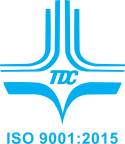 UỶ BAN NHÂN DÂN TP.HCMTRƯỜNG CĐCN THỦ ĐỨCUỶ BAN NHÂN DÂN TP.HCMTRƯỜNG CĐCN THỦ ĐỨCCỘNG HÒA XÃ HỘI CHỦ NGHĨA VIỆT NAMĐộc lập – Tự do – Hạnh phúcCỘNG HÒA XÃ HỘI CHỦ NGHĨA VIỆT NAMĐộc lập – Tự do – Hạnh phúcCHƯƠNG TRÌNH HỌC PHẦNKHOA TIẾNG ANHCHƯƠNG TRÌNH HỌC PHẦNKHOA TIẾNG ANHTTNội dungThời lượng (giờ)Thời lượng (giờ)Thời lượng (giờ)Thời lượng (giờ)Mục tiêuTTNội dungTSLTTHKTMục tiêu1UNIT 1: ROUTINEVocabulary: daily activitiesListening: a conversation; a talkSpeaking: your daily activitiesReading: RoutinesGrammar: the present simpleWriting: your daily life5234.1.1-4.1.24.2.1-4.2.24.2.3-4.2.42UNIT 2: LEISUREVocabulary: leisure activitiesListening: a surveySpeaking: your favorite hobbies and interestsReading: a messageGrammar: the present continuousWriting: your hobbies and interests5234.1.1-4.1.24.2.1-4.2.24.2.3-4.2.43UNIT 3: FAMILYVocabulary: familyListening: interviewsSpeaking: your familyReading: Elizabeth BlackwellGrammar: the past simpleWriting: your family5234.1.1-4.1.24.2.1-4.2.24.2.3-4.2.44UNIT 4: LIFE STORIESVocabulary: phrases related to life storiesListening: a talkSpeaking: famous people’s life eventsReading: Stories in the newsGrammar: the past continuousWriting: your life story5234.1.1-4.1.24.2.1-4.2.24.2.3-4.2.45UNIT 5: CELEBRATIONSVocabulary: celebrations and festivalsListening: a talkSpeaking: celebrations and festivalsReading: Two brothersGrammar: the present perfect simpleWriting: a popular celebration5234.1.1-4.1.24.2.1-4.2.24.2.3-4.2.46UNIT 6: PLANVocabulary: plansListening: the messagesSpeaking: things you will do to live abroad for a monthReading: a conversationGrammar: the future tenseWriting: your plan5234.1.1-4.1.24.2.1-4.2.24.2.3-4.2.47REVIEW 1 MINI TEST 152124.1.1-4.1.2 4.2.1–4.2.28UNIT 7: HEALTHVocabulary: health problems and remediesListening: two conversations; a talkSpeaking: what you do to keep healthyReading: an articleGrammar: giving advice: should, ought to, why don’t youWriting: giving some advice5234.1.1-4.1.24.2.1-4.2.24.2.3-4.2.49UNIT 8: FOOD AND DRINKVocabulary: food and drinkListening: a TV cooking programme; a talkSpeaking: your food and drink preferencesReading: Water – facts and mythsGrammar: countable and uncountable nouns: many/much, some, anyWriting: your favorite dishes5234.1.1-4.1.24.2.1-4.2.24.2.3-4.2.410UNIT 9: OPINIONSVocabulary: types of film, adjectives to describe filmsListening: two conversations; the Razzie AwardsSpeaking: your favorite filmReading: The OscarsGrammar: comparatives and superlativesWriting: your favorite film5234.1.1-4.1.24.2.1-4.2.24.2.3-4.2.411UNIT 10: TRAVELVocabulary: places connected to transport, kinds of transport, activities connected to travelListening: a traffic report; a conversationSpeaking: travelingReading: Fear of flyingGrammar: gerunds and infinitivesWriting: your trip5234.1.1-4.1.24.2.1-4.2.24.2.3-4.2.412UNIT 11: JOBSVocabulary: jobsListening: an interviewSpeaking: jobsReading: Job selectionGrammar:  present perfectWriting: your part-time job5234.1.1-4.1.24.2.1-4.2.24.2.3-4.2.413UNIT 12: RULESVocabulary: phrasal verbsListening: rules and notices; a talkSpeaking: rules in your lifeReading: How much can you learn in a month?Grammar: have to, don’t have to, must, mustn’tWriting: rules in your school 5234.1.1-4.1.24.2.1-4.2.24.2.3-4.2.414REVIEW 2MINI TEST 252124.1.1-4.1.2 4.2.1–4.2.215CONSOLIDATION5234.1.1-4.1.2 4.2.1–4.2.2Cộng:Cộng:7530414STTThông tin về tài liệuSố kiểm soát1Tiếng Anh 2, Lê Phương Ngọc & Hà Mỹ Linh, lưu hành nội bộ, 2023.2Tài liệu bổ trợ của giáo viên.Điểmthành phầnHình thứcSố lầnTrọngsố (%)Hệ số(1 hoặc 2)Mục tiêuKiểm tra thường xuyênVấn đáp, 
tự luận140%14.1.1-4.1.2 4.2.1-4.2.24.2.3–4.2.4Kiểm tra 
định kỳTrắc nghiệm, tự luận, nghe240%24.1.1-4.1.2 4.2.1-4.2.24.2.3–4.2.4Hình thức thi(Trắc nghiệm)Thời lượng (phút)Trọng số (%)Mục tiêu (*)Nghe hiểu (15 câu):Câu hỏi trắc nghiệm nghe hiểuĐọc hiểu (20 câu):Sinh viên đọc 2 đoạn văn khoảng 200 từ và trả lời các câu hỏi trắc nghiệm.Hỏi-Đáp (15 câu):Trả lời câu hỏi dạng trắc nghiệm, sử dụng các tình huống trong giao tiếp xã hội theo những đề tài đã học trong tài liệu, trong đó có 5 câu hỏi dạng Yes / No.Điền khuyết và đặt câu (20 câu):10 câu trắc nghiệm điền khuyết và 10 câu trắc nghiệm thêm từ để thành câu hoàn chỉnh dựa vào các từ/cụm từ cho sẵn.60 phút60%4.1.1-4.1.2 4.2.1-4.2.24.2.3–4.2.4STTThông tin về tài liệuSố kiểm soát1English Unlimited A2 Elementary Coursebook, Alex Tilbury, Cambridge University Press, 2015478692English Unlimited A2 Elementary Workbook, Alex Tilbury, Cambridge University Press, 2011191413Breakthrough Plus 2 Student's book, Miles Craven, Macmillan, 201689781